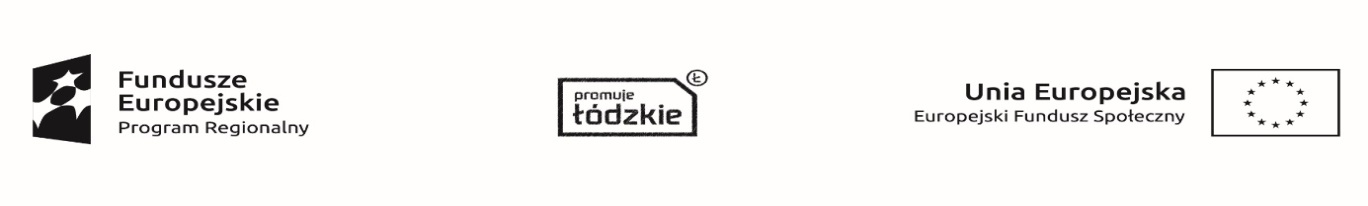 Projekt Zespołu Szkół Centrum Kształcenia Rolniczego im. Jadwigi Dziubińskiej w Zduńskiej Dąbrowie„Nauczanie rolnicze XXI wieku- młodzi na start”współfinansowany  ze środków Europejskiego Funduszu Społecznegow ramach Regionalnego Programu Operacyjnego Województwa Łódzkiego na lata 2014 – 2020Harmonogram kursuINSTRUKTOR DOGOTERAPII – grupa ITermin: 25.11.-04.12.2021 r.Organizator zastrzega sobie prawo do zmian w harmonogramie zajęć w czasie trwania kursu (ilość godzin wykładowych i zakres tematyczny  pozostaje niezmienny). Zajęcia odbywać się będą w pracowni nr 19, w budynku praktycznej nauki zawodu.DataGodzinyTematy25.11.2021 r.CzwartekWykładowca: Krzysztof Idzior 5 h17.00-17.4517.45-18.3018.30 -19.1519.15-19.3019.30-20.1520.15-21.00Dogoterapia: Historia dogoterapii.  Czym jest dogoterapia.  Formy dogoterapii.  Cele dogoterapii. (T)Dogoterapia: Historia dogoterapii.  Czym jest dogoterapia.  Formy dogoterapii.  Cele dogoterapii. (T)Dogoterapia: Dogoterapia w rehabilitacji osób z niepełnosprawnością umysłową i ruchową.(P)PrzerwaDogoterapia: Wpływ posiadania zwierząt na zdrowie człowieka. (T)Dogoterapia: Skuteczność dogoterapii na podstawie badań naukowych.  Obecność zwierząt, a obniżenie poziomu stresu.  Rola zmysłów w postrzeganiu świata przez psy. (T)26.11.2021piątekWykładowca: Krzysztof Idzior11 h13:30-14.1514.15-15.0015.00-15.4515.45-16.0016.00-16.4516.45-17.3017.30-18.1518.15-18.3018.30-19.1519.15-20.0020.00-20.4519.30-20.1520.15-21.00Szkolenie psa: Akceptowanie zabiegów pielęgnacyjnych. (P)Dogoterapia: Dogoterapia w rehabilitacji osób z niepełnosprawnością umysłową i ruchową.(P)Anatomia: Metody leczenia: Metoda PNF, metoda Mckenzie, Vojta, NDT. (P)przerwaDogoterapia: Skuteczność dogoterapii na podstawie badań naukowych.  Obecność zwierząt, a obniżenie poziomu stresu.  Rola zmysłów w postrzeganiu świata przez psy. (T)Anatomia: Metody leczenia: Metoda PNF, metoda Mckenzie, Vojta, NDT. (P)Szkolenie psa: Podstawy teorii uczenia się. Kliker jako narzędzie szkoleniowe.(T)przerwaSzkolenie psa: Podstawy teorii uczenia się. Kliker jako narzędzie szkoleniowe.(T)Szkolenie psa: Sposoby uczenia.  Utrzymanie efektów uczenia się i generalizacja zachowań.(P)Dogoterapia: Dogoterapia w rehabilitacji osób z niepełnosprawnością umysłową i ruchową.(T)Dogoterapia: Dogoterapia w rehabilitacji osób z niepełnosprawnością umysłową i ruchową.(T) Szkolenie psa: Sposoby uczenia.  Utrzymanie efektów uczenia się i generalizacja zachowań. (T)27.11.2021SobotaWykładowca:Krzysztof Idzior15 h8.00-8.458.45-9.309.30-10.1510.15-10.3010.30-11.1511.15-12.0012.00-12.4512.45-13.3013.30-14.1514.15-15.0015.00-15.4515.45-16.0016.00-16.4516.45-17.3017.30-18.1518.15-18.3018.30-19.1519.15-20.0020.00-20.45Dogoterapia: zajęcia praktyczne.(P)Szkolenie psa: zajęcia praktyczne: kontakt wzrokowy, targetowanie, siad, leżeć, zostań, stój, przywołanie, prawidłowa zabawa, podawanie przedmiotu, czekaj, weź. (2P)PrzerwaZajęcia praktyczne – szkolenie psa.(P)Zajęcia praktyczne – szkolenie psa.(P)Kynologia: Podstawy z zakresu wiedzy na temat zachowania psa.  Naturalne wzorce zachowania psów. (T)PrzerwaKynologia: Udomowienie psa oraz proces kształtowania się ras.  Różnice zachowań u różnych typów psów. (T)Kynologia: Udomowienie psa oraz proces kształtowania się ras.  Różnice zachowań u różnych typów psów. (T)Szkolenie psa :zajęcia praktyczne: kontakt wzrokowy, targetowanie, siad, leżeć, zostań, stój, przywołanie, prawidłowa zabawa, podawanie przedmiotu, czekaj, weź. (P)PrzerwaSzkolenie psa: zajęcia praktyczne: kontakt wzrokowy, targetowanie, siad, leżeć, zostań, stój, przywołanie, prawidłowa zabawa, podawanie przedmiotu, czekaj, weź. (2P)Szkolenie psa: Zachowania niepożądane u psów, sposoby na ich wyeliminowanie.(P)PrzerwaDogoterapia: Dogoterapia w rehabilitacji osób z niepełnosprawnością umysłową i ruchową.(P)Szkolenie psa: Zachowania niepożądane u psów, sposoby na ich wyeliminowanie.(T)Anatomia: Najczęstsze jednostki chorobowe i wady postawy.(T)28.11.2021NiedzielaWykładowca:Krzysztof Idzior15 h8.00-8.458.45-9.309.30-10.1510.15-10.3010.30-11.1511.15-12.0012.00-12.4512.45-13.3013.30-14.1514.15-15.0015.00-15.4515.45-16.0016.00-16.4516.45-17.3017.30-18.1518.15-18.3018.30-19.1519.15-20.0020.00-20.45Anatomia: Jednostki chorobowe – charakterystyka. (T)Fizjoterapia: Najczęstsze jednostki chorobowe i wady postawy. (T)Fizjoterapia: Najczęstsze jednostki chorobowe i wady postawy. (T)PrzerwaSzkolenie psa: Akceptowanie osób obcych, w różnych pozycjach, wielu osób na raz.(P)Szkolenie psa: Akceptowanie osób obcych, w różnych pozycjach, wielu osób na raz.(P)Szkolenie psa: Akceptowanie zabiegów pielęgnacyjnych.(P)PrzerwaSzkolenie psa: Akceptowanie zabiegów pielęgnacyjnych.(P)Fizjoterapia: Dogoterapia w rehabilitacji ruchowej.(P)Anatomia: Podstawy anatomii człowieka.(T)PrzerwaAnatomia: Podstawy anatomii człowieka.(T)Anatomia: Symptomy nieprawidłowego rozwoju dziecka. Odruchy noworodków.(T)Fizjoterapia: Usprawnianie ruchowe dzieci z niepełnosprawnością.(T)PrzerwaAnatomia: Konsekwencje uszkodzenia mózgu.(T)Anatomia: Metody leczenia: Metoda PNF, metoda Mckenzie, Vojta, NDT. (T)Kynologia: Etapy rozwoju z uwzględnieniem okresów szczególnej wrażliwości u psa.(T)29.11.2021PoniedziałekWykładowca: Krzysztof Idzior7 h15.15-16.0016.00-16.4516.45-17.0017.00-17.4517.45-18.3018.30-19.1519.15-19.3019.30-20.1520.15-21.00Fizjoterapia: Usprawnianie ruchowe dzieci z niepełnosprawnością.(T)Szkolenie psa: Akceptowanie zabiegów pielęgnacyjnych.(P)PrzerwaSzkolenie psa: Akceptowanie zabiegów pielęgnacyjnych.(P)Szkolenie psa: Akceptowanie osób obcych, w różnych pozycjach, wielu osób na raz.(P)Kynologia: Teoria dominacji i mity z nią związane.(P)przerwaKynologia: Kryteria wyboru psa do pracy w dogoterapii, dobór rasy i szczenięcia.  Proces socjalizacji psa.  Potrzeby psa z uwzględnieniem ras.(T)Kynologia: Kryteria wyboru psa do pracy w dogoterapii, dobór rasy i szczenięcia.  Proces socjalizacji psa.  Potrzeby psa z uwzględnieniem ras.(T)30.11.2021 r.Wtorek  Wykładowca: Krzysztof Idzior8 h14.30-15.1515.15-16.0016.00-16.4516.45-17.0017.00-17.4517.45-18.3018.30-19.1519.15-19.3019.30-20.1520.15-21.00Fizjoterapia: Dogoterapia w rehabilitacji ruchowej. (P)Fizjoterapia: Dogoterapia w rehabilitacji ruchowej. (P)Szkolenie psa: zajęcia praktyczne: kontakt wzrokowy, targetowanie, siad, leżeć, zostań, stój, przywołanie, prawidłowa zabawa, podawanie przedmiotu, czekaj, weź.(P)przerwaSzkolenie psa: zajęcia praktyczne: kontakt wzrokowy, targetowanie, siad, leżeć, zostań, stój, przywołanie, prawidłowa zabawa, podawanie przedmiotu, czekaj, weź.(2P)Szkolenie psa: Indywidualne możliwości psa, a sposoby pracy.(T)PrzerwaPsychologia/Pedagogika: Podstawowe zagadnienia psychologii dziecka z niepełnosprawnością. Etapy rozwoju dziecka. (T)Psychologia/pedagogika: Podstawowe zagadnienia psychologii dziecka z niepełnosprawnością. Etapy rozwoju dziecka. (T)01.12.2021 r.środaWykładowca: Krzysztof Idzior6 h16.00-16.4516.45-17.3017.30-18.1518.15-18.3018.30-19.1519.30-20.1520.15-21.00Fizjoterapia: Usprawnianie ruchowe dzieci z niepełnosprawnością.(P)Fizjoterapia: Usprawnianie ruchowe dzieci z niepełnosprawnością.(P)Szkolenie psa: Akceptowanie zabiegów pielęgnacyjnych.(P)PrzerwaKynologia: Teoria dominacji i mity z nią związane.(T)Kynologia: Stres i wypalenie zawodowe u psów pracujących w dogoterapii. (T) Kynologia: Etapy rozwoju z uwzględnieniem okresów szczególnej wrażliwości u psa.(T)02.12.2021 r.CzwartekWykładowca: Krzysztof Idzior5 h17.00-17.4517.45-18.3018.30 -19.1519.15-19.3019.30-20.1520.15-21.00Szkolenie psa: Akceptowanie osób obcych, w różnych pozycjach, wielu osób na raz.(P)Szkolenie psa: Akceptowanie osób obcych, w różnych pozycjach, wielu osób na raz.(P)Szkolenie psa: zajęcia praktyczne: kontakt wzrokowy, targetowanie, siad, leżeć, zostań, stój, przywołanie, prawidłowa zabawa, podawanie przedmiotu, czekaj, weź.(P)przerwaPsychologia/Pedagogika: Typy rodziców dziecka niepełnosprawnego i współpraca z nimi.  Wsparcie dziecka niepełnosprawnego oraz formy wspomagania rozwoju. (2T)03.12.2021 r.PiątekWykładowca: Krzysztof Idzior9 h13.30-14.1514.15-15.0015.00-15.4515.45-16.0016.00-16.4516.45-17.3017.30-18.1518.15-18.3018.30-19.1519.15-20.0020.00-20.45Szkolenie psa: Akceptowanie osób obcych, w różnych pozycjach, wielu osób na raz.(P)Szkolenie psa:  zajęcia praktyczne: kontakt wzrokowy, targetowanie, siad, leżeć, zostań, stój, przywołanie, prawidłowa zabawa, podawanie przedmiotu, czekaj, weź.(P)Szkolenie psa: Indywidualne możliwości psa, a sposoby pracy.(T)PrzerwaSzkolenie psa: zajęcia praktyczne: kontakt wzrokowy, targetowanie, siad, leżeć, zostań, stój, przywołanie, prawidłowa zabawa, podawanie przedmiotu, czekaj, weź.(P)Szkolenie psa: Akceptowanie osób obcych, w różnych pozycjach, wielu osób na raz.(P)Szkolenie psa: zajęcia praktyczne: kontakt wzrokowy, targetowanie, siad, leżeć, zostań, stój, przywołanie, prawidłowa zabawa, podawanie przedmiotu, czekaj, weź.(P)przerwaFizjoterapia: Definicja niepełnosprawności. Podstawowe zagadnienia z zakresu fizjoterapii.(T)Psychologia/Pedagogika: Dogoterapia jako proces terapeutyczny. Zastosowanie dogoterapii w terapii dzieci z różnymi rodzajami niepełnosprawności.(T)Szkolenie psa: Wpływ różnych czynników na psa podczas procesu uczenia się.(T)04.12.2021 r.SobotaWykładowca: Krzysztof Idzior8.00-8.458.45-9.309.30-10.1510.15-10.3010.30-11.1511.15-12.0012.00-12.4512.45-13.3013.30-14.1514.15-15.0015.00-15.4515.45-16.0016.00-16.4516.45-17.3017.30-18.1518.15-18.3018.30-19.1519.15-20.0020.00-20.45Szkolenie psa – zajęcia praktyczne: kontakt wzrokowy, targetowanie, siad, leżeć, zostań, stój, przywołanie, prawidłowa zabawa, podawanie przedmiotu, czekaj, weź.(2P)Kynologia: Sposoby komunikowania się zwierząt.Strach i agresja u zwierząt. Zapobieganie zaburzeniom zachowania u psów.(P)przerwaSzkolenie psa: Wpływ różnych czynników na psa podczas procesu uczenia się.(T)Szkolenie psa: zajęcia praktyczne: kontakt wzrokowy, targetowanie, siad, leżeć, zostań, stój, przywołanie, prawidłowa zabawa, podawanie przedmiotu, czekaj, weź.(P)Szkolenie Psa:  zajęcia praktyczne: kontakt wzrokowy, targetowanie, siad, leżeć, zostań, stój, przywołanie, prawidłowa zabawa, podawanie przedmiotu, czekaj, weź.(P)PrzerwaSzkolenie psa – zajęcia praktyczne: kontakt wzrokowy, targetowanie, siad, leżeć, zostań, stój, przywołanie, prawidłowa zabawa, podawanie przedmiotu, czekaj, weź.(P)Kynologia: Podstawy z zakresu wiedzy na temat zachowania psa.  Naturalne wzorce zachowania psów.(T)Kynologia: Podstawy z zakresu wiedzy na temat zachowania psa.  Naturalne wzorce zachowania psów.(P)PrzerwaKynologia: Rola zmysłów w postrzeganiu świata przez psy.( P)Kynologia: Rola zmysłów w postrzeganiu świata przez psy.( P)Kynologia: Sposoby komunikowania się zwierząt.Strach i agresja u zwierząt. Zapobieganie zaburzeniom zachowania u psów.(P)PrzerwaDogoterapia: Dogoterapia w rehabilitacji osób z niepełnosprawnością umysłową i ruchową.(P)Kynologia: Udomowienie psa oraz proces kształtowania się ras.  Różnice zachowań u różnych typów psów. (T)Dogoterapia: Dogoterapia w rehabilitacji osób z niepełnosprawnością umysłową i ruchową.(T)EGZAMIN TEORETYCZNY/PRAKTYCZNY